Exhibitor’s Manual for China International Import ExpoEnterprise & Business ExhibitionOpening RemarksDear Exhibitors,In May 2017, Chinese President Xi Jinping announced that China would host China International Import Expo (CIIE) from 2018 onwards and that the first session would be held in Shanghai from November 5 to 10, 2018 at the Belt and Road Forum for International Cooperation. The CIIE will mark a significant move for the Chinese government to push forward a new round of high-level opening-up, and an important measure to actively open the Chinese market to the world. It will serve as an open cooperation platform for countries and regions across the world to showcase their development achievements and launch international trade, and also an international public product for promoting trade liberalization and economic globalization.The first CIIE will set up a business show for enterprises, including two divisions of goods trade and service trade. Goods trade division will comprise exhibition areas of intelligent & high-end equipment, consumer electronics & home appliances, apparel & accessories and daily consumer goods, automobile, food & agricultural products, medical equipment & healthcare products, etc. Service trade division will comprise exhibition areas of emerging technology, service outsourcing, creative design, culture & education, tourism service, logistics service, comprehensive service, etc. During the Expo, Hongqiao International Trade Forum as well as a series of substantial trade promotion activities will be held. Enterprises from more than 100 countries and regions will participate in the Expo, and 150,000 professional buyers are expected to attend the exhibition.In the next five years, China is expected to import over 10 trillion USD goods and services, which means a historic opportunity for enterprises across the globe to expand their business in the market of China. On behalf of the CIIE organizing committee, we hereby sincerely thank you for your participation in the CIIE to showcase your most competitive products and services, promote global trade growth, and achieve greater mutual benefit and win-win cooperation. We look forward to your coming to Shanghai, China! China International Import Expo (CIIE) NotesDear Exhibitors,In order to help you understand about the venue facilities and various requirements of the Expo, and to help you prepare well, we are providing this Exhibitor’s Manual so that you will pass through the participation formalities more quickly and efficiently.Forms to Fill InForms to be filled in are listed in Part Ⅶ “Forms” of the Exhibitor’s Manual. Please read them carefully and submit the filled-out forms by the deadlines indicated separately in the Tables of Content and in the forms. It is suggested to make a copy of the forms as backups before filling them out and sending them back.Safety NotesPlease read carefully the rules and regulations in this Exhibitor’s Manual on safe working conditions, fire safety and civilized participation in the Expo, and urge your service providers to strictly follow these rules and regulations as well.DisclaimerThe Organizers of CIIE will make every effort to provide best quality services in every aspect, to meet the exhibitors’ requirements; the Organizers, however, shall not bear any liability arising from the following situations:Any delay or failure to provide all or part of the services due to delayed return of the forms by the exhibitor after the deadline.Any surcharge or failure to provide all or part of the services resulting from delayed submission of application by the exhibitor after the deadline.Any delay, compensation, damage due to failure to comply with the Expo rules and regulations and relevant laws by the exhibitor.Any delay, damage, disputes due to the engagement with any non-designated service provider by the exhibitor.Any inaccuracy in the publication materials provided by the exhibitor or constructor, or delayed submission.Part One: General Information of the ExpoBasic Information Name of the ExpoChina International Import Expo (CIIE)1.2 TimeNovember 5-10, 20181.3 VenueNational Exhibition and Convention Center (Shanghai) (NECC)Address: No. 333, Songze Avenue, Qingpu District, Shanghai HostsMinistry of Commerce of the People’s Republic of ChinaShanghai Municipal People’s Government SupportersThe World Trade Organization (WTO)United Nations Industrial Development Organization (UNIDO)United Nations Conference on Trade and Development (UNCTD) OrganizersChina International Import Expo BureauNational Exhibition and Convention Center (Shanghai) Expo Layout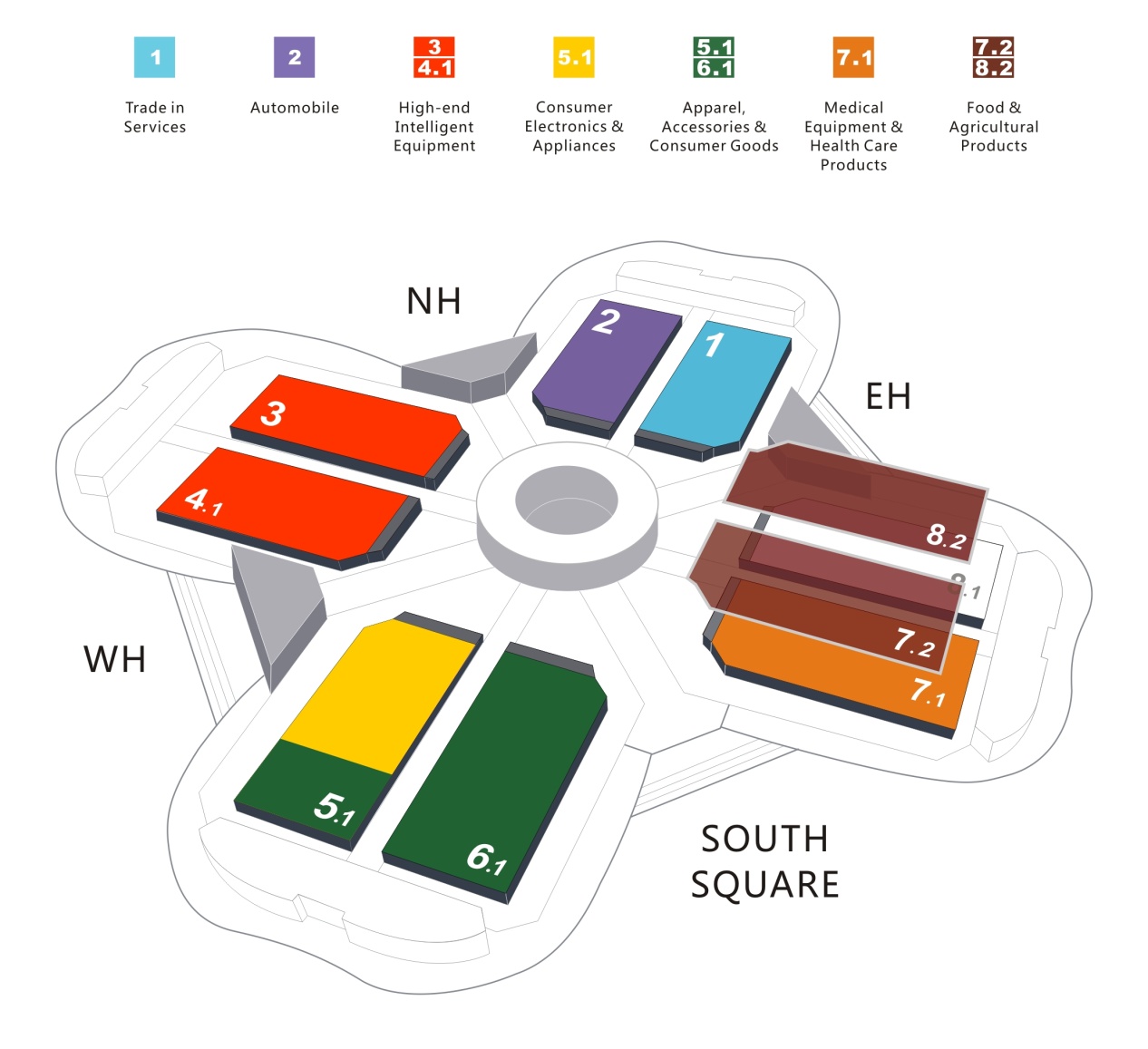  Trade ForumName: Hongqiao International Trade ForumDate: November 5, 2018Venue: NECC (Shanghai)Hosts: Ministry of Commerce of the People’s Republic of China;Shanghai Municipal People’s GovernmentSupporters: WTO, UNIDO, UNCTD Organizers: China International Import Expo Bureau; National Exhibition and Convention Center (Shanghai) Official Websitewww.ciie.org.2. Expo Contact List2.1 Contact Information of the OrganizersChina International Import Expo BureauNational Exhibition and Convention Center (Shanghai)Address: No.333, Songze Avenue, Shanghai, ChinaExhibitor Information: +86-21-67008870/ 67008988Service Hotline: +86-21-968888Fax: +86-21-67008811E-mail: info@ciie.org2.2 Official Service Suppliers2.2.1 Official Constructors2.2.2 Official ForwardersDrawing InspectorsAdvertising AgenciesRecommended Expo Service Suppliers2.3.1 Recommended International Shipping Forwarder 2.3.2 Special Booth ConstructorsFor more details, please refer to Appendix 6: List of Recommended Special Booth Constructors.2.3.3 Translation Service Suppliers2.3.4 Travel Service Suppliers3. Venue & Supporting Facilities3.1 Venue IntroductionWith a total floor area of nearly 1.5 million m², NECC (Shanghai) is currently the largest individual building structure and exhibition complex in the world. It consists of four parts, respectively exhibition pavilions, commercial centers, office buildings and hotels, which are connected together by a Convention Avenue that is 8m in elevation, providing people easy and convenient access to various parts of the structure.NECC (Shanghai) covers a total exhibition area of 500,000 m², including indoor exhibition halls covering 400,000 m² and outdoor exhibition space covering 100,000 m². For the indoor exhibition halls, there are 13 large halls and 3 smaller ones, all directly accessible by trucks. Near each exhibition hall there are more than 60 conference halls, functioning adequately as meeting facilities.3.2 Technical Data of the Venue3.2.1 Infrastructure3.2.2 Water Supply Capacity3.2.3 Gas Supply Capacity3.2.4 Mobile Communication and NetworksThe 4G network signal fully covers all areas of the venue, with its work capacity currently able to meet the call demand of about 250,000 people per day; a high-performance switching network platform has been built inside the venue, and the comprehensive network cabling covers a wide range of services. The available services include ordinary broadband, high-speed private line broadband, wired fixed line, etc. At the same time, the venue provides a free wireless Wi-Fi network “NECC-FREE” with wide coverage, which can offer high-density, high-bandwidth customized wireless access services according to the needs of the Expo.3.3 Supporting Facilities of the VenueCommerce: The Commercial Plaza of NECC (Shanghai) integrates the functions of shopping, catering, exhibition, entertainment and leisure, and is connected with various exhibition halls. It not only provides supporting services for the Expo, but also extends the Expo effect to meet various needs. In addition to the introduction of large chain restaurants, such as KFC, McDonald’s, Pizza Hut, and Starbucks, as well as domestic and foreign specialty food brands, the plaza has established a series of experience sites of well-known brands such as banks, supermarkets, and import direct sales centers that include the functions of publicity and sales, with an aim to provide one-stop, personalized supporting services for exhibitors.Hotel: InterContinental Shanghai Hongqiao NECC is the only luxury hotel located within NECC (Shanghai). It is located at the southwest end of the “Clover” and is connected to the exhibition halls via a walking path with an elevation of 8 meters. The hotel integrates such functions as accommodation, conference, business, catering, and leisure. Whether traveling for business or leisure, you can always enjoy the comfortable amenities and considerate services of a five-star hotel.3.4 Supporting Facilities of TransportationLocated in Shanghai Hongqiao Central Business District, NECC (Shanghai) is only 1.5 kilometers away from the Hongqiao Transportation Hub. It is closely connected to Hongqiao High-speed Rail Station and Hongqiao Airport through subway. The surrounding expressway network extends in all directions, making it possible to make a trip to each major city in the Yangtze River Delta within 2 hours, and providing people with much convenience in transport. At the same time, NECC (Shanghai) has a total of about 5,050 parking spaces for cars and buses, which can meet the demands of various major exhibitions and events.1. Rail TransitNECC (Shanghai) can be reached by taking Metro Line 2 to East Xujing Station, and by Metro Line 17 to Zhuguang Road Station. While taking Line 2, visitors may transfer to Lines 1, 3, 4, 6, 7, 8, 9, 10, 11, 12, 13 and 16 to get to various areas of Shanghai; while taking Line 17, visitors can transfer to Line 2 and Line 10 at Hongqiao Railway Station.2. AirportNECC (Shanghai) is approximately 4.5 km away from the No.1 Terminal of Hongqiao Airport (straight-line distance), 2 km from No.2 Terminal of Hongqiao Airport (straight-line distance), and approximately 60 km from Pudong International Airport. Visitors may reach the venue by metro from these three places.No.1 Terminal of Hongqiao Airport-NECC (Shanghai)By metro: Visitors may take Metro Line 10 to Hongqiao No.2 Terminal Station, and then transfer to Metro Line 2 to East Xujing Station By taxi: about 20 minutes (10 kilometers)No.2 Terminal of Hongqiao Airport-NECC (Shanghai)By metro: Visitors may take Metro Line 2 to East Xujing StationBy taxi: about 10 minutes (6 kilometers)Pudong International Airport - NECC (Shanghai)By metro: Visitors may take Metro Line 2 to East Xujing StationBy taxi: about 70 minutes (about 60 kilometers)3. Railway Stations1）Shanghai Hongqiao Railway Station - NECC (Shanghai)By metro: Visitors may take Metro Line 2 to East Xujing Station, or Metro Line 17 to Zhuguang Road StationBy taxi: about 10 minutes (6 kilometers)2）Shanghai Railway Station - NECC (Shanghai)By metro: Visitors may take Metro Line 3 or Line 4 to Zhongshan Park Station and transfer to Line 2 to East Xujing StationBy taxi: about 35 minutes (25 kilometers)3）The South Shanghai Railway Station- NECC (Shanghai)By metro: Visitors may take Metro Line 3 to Zhongshan Park Station and transfer to Line 2 to East Xujing StationBy taxi: about 30 minutes (about 23 kilometers)4. By CarYangtze River DeltaFrom the Yangtze River Delta: Traffic flows from Hangzhou, Ningbo and Suzhou may move from Highways such as G60 and G2 to G15 Shenyang-Haikou Highway- Songze Avenue Off-ramp - Songze Avenue- NECC (Shanghai); or Songze Avenue - Zhuguang Road - East Yinggang Road- NECC (Shanghai).Elevated Roads in Downtown ShanghaiIn the direction of Yan’an Elevated Road & Southern Outer Ring Highway: Jiading-Minhang Elevated Road - Jianhong Elevated Road - East Yinggang Road-NECC (Shanghai)In the direction of Beizhai Elevated Road & Northern Outer Ring Highway: Jiading-Minhang Elevated Road - Songze Elevated Road - Panlong Road Off-ramp - Longlian Road - Zhuguang Road - Songze Avenue - NECC (Shanghai)Ground-level RoadsIn the direction of Beizhai Road/West Tianshan Road/West Xianxia Road: Shenchang Road or Huaxiang Road - Songze Avenue - Zhuguang Road - NECC (Shanghai)In the direction of Yan’an Road: West Yan’an Road - Huqingping Highway - Zhuguang Road - NECC (Shanghai)Responsible Area:7.1H/7.2H/8.2H3H/4.1H5.1H/5.2H/6.1H1H/2HChinese Name:北京华毅东方展览有限公司上海鸿达展览服务有限公司广州交易会广告有限公司北京笔克展览服务有限公司English Name:ORIENTAL Expo SERVICES(BEIJING) LIMITEDSHANGHAI HONG DA EXHIBITION SERVICE CO., LTD.CANTON FAIR ADVERTISING CO., LTD.BEIJING PICO EXHIBITION SERVICES CO., LTD.Address:Room 606, 6th Floor, Ruichen International Center, No.13, South Agricultural Exhibition Center Road, Chaoyang District, Beijing12th Floor, Jincheng Building, No.511, West Tianmu Road, Shanghai4th Floor, Exhibition Hall #3, NECC(Shanghai), No. 1988, Zhuguang Road, Qingpu District, ShanghaiNo.3, Shunxing Road, Shunyi District, BeijingContacts 1:Wang JingyangLi YingjunQi SiyingZhang LanyunTel.：+86-21-67008951+86-21-67008953+86-21-67008955+86-21-67008957Mobile：18510588867137616324551522120682513011090211E-mail：01constructor@ciie.org02constructor@ciie.org03constructor@ciie.org04constructor@ciie.orgContacts 2:Wang MiaomiaoGe Moqian Chen YujianNiu HemingTel.：+86-21-67008952+86-21-67008954+86-21-67008956+86-21-67008958Mobile：18601928198182219757921361004107113910393664E-mail：01constructor@ciie.org02constructor@ciie.org03constructor@ciie.org04constructor@ciie.orgContacts 3:Yang ShenglianWang BirongSu DanYu HaifengTel.：+86-21-67008952+86-21-67008954+86-21-67008956+86-21-67008958Mobile：18610395187188174881701392224924513522761318E-mail：01constructor@ciie.org02constructor@ciie.org03constructor@ciie.org04constructor@ciie.orgResponsible Area:1H/2H5.1H/5.2H/6.1H3H/4.1H7.1H/7.2H/8.2HChinese Name:上海国际展览运输有限公司中国外运华东有限公司上海依佩克国际运输有限公司上海欣越国际货物运输代理有限公司English Name:SHANGHAI ExpoTRANS LTD.SINOTRANS EASTERN CO., LTD. ExpoSITION LOGISTICS BRANCHSHANGHAI ITPC INT'L TRANSPORTATION CO., LTD.GO-EXPRESS CO., LTD.Address:10th Floor, No.555, Anyuan Road, Jingan District, Shanghai4th Floor, No.85, Ouyang Road, Hongkou District, ShanghaiRoom 501, Minmetals Building, No.757, Guangfu Road, Jingan District, Shanghai17th Floor, Building C-D, No.277, Siping Road, ShanghaiContacts 1:Pan FengLi JiongTang ShunjunXia ShijieTel.：+86-21-67008959+86-21-67008961+86-21-67008963+86-21-67008965Mobile：13817904002189187812001861670851913621692959E-mail：01transporter@ciie.org02transporter@ciie.org03transporter@ciie.org04transporter@ciie.orgContacts 2:Cai HuihaoDu ChuankunGu FangruXu MaodongTel.：+86-21-67008960+86-21-67008962+86-21-67008964+86-21-67008966Mobile：136365985501390186385218602105358‬13901960621E-mail：01transporter@ciie.org02transporter@ciie.org03transporter@ciie.org04transporter@ciie.orgContacts 3:Cao LijiaLi YueminMeng LingminCai JunyiTel.：+86-21-67008960+86-21-67008962+86-21-67008964+86-21-67008966Mobile：135640726171893001071513795307591‬13611935480E-mail：01transporter@ciie.org02transporter@ciie.org03transporter@ciie.org04transporter@ciie.orgFax：+86-21-60131881+86-21-65214083+86-21-62606624+86-21-65757716Responsible Area:5.1H/6.1H/5.2H/7.1H/7.2H/8.2H1H/2H/3H/4.1HChinese Name:上海海展广告工程有限公司上海亚海恒欣会展有限公司English Name:Shanghai High-Fair Advertising & Engineering Co., Ltd.Shanghai ASEA Hengxin Convention & Exhibition Co., Ltd.Address:4th Floor, Exhibition Hall #3, NECC(Shanghai), No. 1988, Zhuguang Road, Qingpu District, ShanghaiWest Zone, 5th Floor, South Building D, No.787, Xiehe Road, Changning District, ShanghaiContacts 1:Li JingfengChu ShunshunTel.：+86-21-67008967+86-21-67008969Mobile：1382441128518616576611Contacts 2:Han XiaoleiJia FengqiaoTel.：+86-21-67008968+86-21-67008970Mobile：1371001593415902199806Contacts 3:Yu LeTel.：+86-21-67008968Mobile：13922251667E-mail：01inspector@ciie.org02inspector@ciie.orgChinese Name：上海亚太广告有限公司English Name：Shanghai Asia-Pacific Advertising Co., Ltd.Address：Building 6, No.788, Xueye Road, Pudong New Area, ShanghaiContacts 1：Kang Zhenhua Tel.：+86-21-62107339-859Mobile：13916906279E-mail：kangzhenhua@cpit-exhibition.comContacts 2：Zhu Guangyi Tel.：+86-21-62107339-838Mobile：13801727673E-mail：zhuguangyi@cpit-exhibition.comContacts 3：Wang Chen Tel.：+86-21-62107339-845Mobile：13917627074E-mail：wangchen@cpit-exhibition.comFax：+86-21-62107350Chinese Name:中国远洋海运集团有限公司English Name:China COSCO Shipping Corporation Limited Address:No.5299, Riverside Avenue, Pudong New Area, ShanghaiContacts 1:Chen LekangTel.：021-65966780Mobile：13818660180E-mail：chen.lekang@coscoshipping.comContacts 2:Ma XiaoxuTel.：021-65966790Mobile：13661831527E-mail：ma.xiaoxu1@coscoshipping.comFax：021-65966219Chinese Name：中译语通信息科技（上海）有限公司语言桥翻译集团北京策马翻译有限公司上海外服（集团）有限公司English Name：Global Tone Communication Technology (Shanghai) Co., Ltd.Lan-bridge CommunicationsBeijing Grouphorse Translations Co., Ltd.Shanghai Foreign Service (Group) Co., Ltd.Address：Room 4301, No. 735, Liyang Road, Hongkou District, ShanghaiBuilding G 28th Floor, World Plaza, No. 855, South Pudong Road, ShanghaiRoom 1007, Yonghe Building A, No. 28, Dongda Street, Anding Gate, Dongcheng District, BeijingSFSC Mansion 15th Floor, No. 1000, Quyang Road, ShanghaiContacts 1：Zhao Qing Wu Mengsi/TammyZhou Jingqi Huang Bingyuan Tel.：+86-21-61730877-8128+86-571-81112037+86-4000123543+86-21-62772105Mobile：15221615860157578526211850218588413816752323E-mail：zhaoqing@ctpc.com.cnTammy@lan-bridge.comtransbiz@grouphorse.combingyuan.huang@fsg.com.cnContacts 2：Liu Tongyu Hou Xiaohong/ConnieHan Lijuan Wang Jia Tel.：+86-21-61730876+86-21-68877803+86-4000123543+86-21-62778682Mobile：15000272883186051030681872190902713917341976E-mail：417322152@qq.comconnie.hou@lan-bridge.comtransbiz@grouphorse.comwangjia@fsg.com.cnFax：+86-21-61730873+86-21-58369066+86-10-56158819+86-21-62273663Chinese Name：上海靖达国际商务会展
旅行有限公司广州交易会国际旅行社有限公司English Name：East Star Event ManagementCanton Fair International Travel Agency Co., Ltd.Address：No. 111, World Expo Hall Road, Pudong New Area, ShanghaiRoom 702, Canton Fair Tower, No. 679, Middle Fengpu Road, Haizhu District, GuangzhouContacts 1：Hu Yiming Guo Wenjun Tel.：+86-21-20777030+86-20-89268102Mobile：1391833123713922275068E-mail：Stanley.hu@sheaststar.com584610823@qq.comContacts 2：Wu Wen Huang Jianfeng Tel.：+86-21-20777005+86-20-89268105Mobile：1891855987313430280974E-mail：Jessie.wu@sheaststar.com584610823@qq.comFax：+86-21-20777098+86-20-89268103Venue No.1H2H3H4.1H5.1H/6.1H7.1H/8.1H6.2H/7.2H4.2H/5.2H/8.2HNHEHWHElevation(m)±0.00±0.00±0.00±0.00±0.00±0.0016.0016.00±0.0016.0016.00Freight Entry(m：width × height)8 × 6.58 × 6.58 × 6.58 × 6.58 × 6.58 × 6.58 × 6.58 × 6.58 × 6.58 × 6.58 × 6.5Venue Area (m²)26460270102682926193261932686727226264771046397799664Column Grid（m* m）///27×3627×3627×3654×3654×36///Clear Height (m)3232321212121717181212Allowed Height for Booths (m)6m for single-layer booths; 8.5m for double-layer booths6m for single-layer booths; 8.5m for double-layer booths6m for single-layer booths; 8.5m for double-layer booths6m for single-layer booths; 8.5m for double-layer booths6m for single-layer booths; 8.5m for double-layer booths6m for single-layer booths; 8.5m for double-layer booths6m for single-layer booths; 8.5m for double-layer booths6m for single-layer booths; 8.5m for double-layer booths6m for single-layer booths; 8.5m for double-layer booths6m for single-layer booths; 8.5m for double-layer booths6m for single-layer booths; 8.5m for double-layer boothsGround Load(ton/m²)55553.53.51.51.53.51.51.5Brightness(LX)300300300300300300300300300300300Transport MethodVenues are accessible by exclusive truck lanesVenues are accessible by exclusive truck lanesVenues are accessible by exclusive truck lanesVenues are accessible by exclusive truck lanesVenues are accessible by exclusive truck lanesVenues are accessible by exclusive truck lanesVenues are accessible by exclusive truck lanesVenues are accessible by exclusive truck lanesVenues are accessible by exclusive truck lanesVenues are accessible by exclusive truck lanesVenues are accessible by exclusive truck lanesVenue No.Process Water Supply Capacity (m³/h)1H502H503H + NH1004.1H+4.2H+ WH1005.1H +5.2H1006.1H +6.2H757.1H +7.2H758.1H +8.2H + EH75Venue No.Total Gas Supply Capacity of Venues (m3/min)1H +2H153H +4.1H +4.2H205.1H +5.2H +6.1H +6.2H107.1H +7.2H +8.1H +8.2H10